Ka-Ya ŞİFRE TALEP FORMUDoküman NoFR-Ka-Ya ŞİFRE TALEP FORMUİlk Yayın TarihiKa-Ya ŞİFRE TALEP FORMURevizyon Tarihi-Ka-Ya ŞİFRE TALEP FORMURevizyon No0Ka-Ya ŞİFRE TALEP FORMUSayfa No1 / 1TALEP SAHİBİ BİLGİLERTALEP SAHİBİ BİLGİLERTALEP SAHİBİ BİLGİLERTALEP SAHİBİ BİLGİLERAdı                             Soyadı                      T.C Kimlik No       Doğum Tarihi         Kurum Sicil No     Unvanı                    Çalıştığı Birim          Telefonu               E-posta Adresi     Kullanıcı Kodu      KULLANILACAK KaYa MODÜLÜKULLANILACAK KaYa MODÜLÜKULLANILACAK KaYa MODÜLÜKULLANILACAK KaYa MODÜLÜ  1: Üniversiteler Yatırım Bütçe Uygulama      (        )  1: Üniversiteler Yatırım Bütçe Uygulama      (        )  1: Üniversiteler Yatırım Bütçe Uygulama      (        )  1: Üniversiteler Yatırım Bütçe Uygulama      (        )  2: Üniversiteler Yatırım Bütçe Hazırlık          (        )  2: Üniversiteler Yatırım Bütçe Hazırlık          (        )  2: Üniversiteler Yatırım Bütçe Hazırlık          (        )  2: Üniversiteler Yatırım Bütçe Hazırlık          (        )Harcama YetkilisiAd Soyadİmza ../../….Harcama YetkilisiAd Soyadİmza ../../….Harcama YetkilisiAd Soyadİmza ../../….Harcama YetkilisiAd Soyadİmza ../../….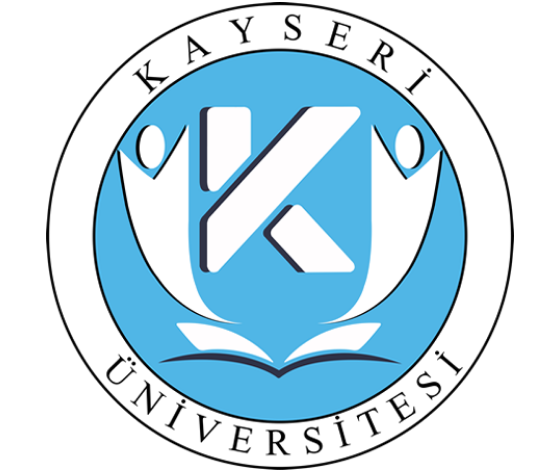 